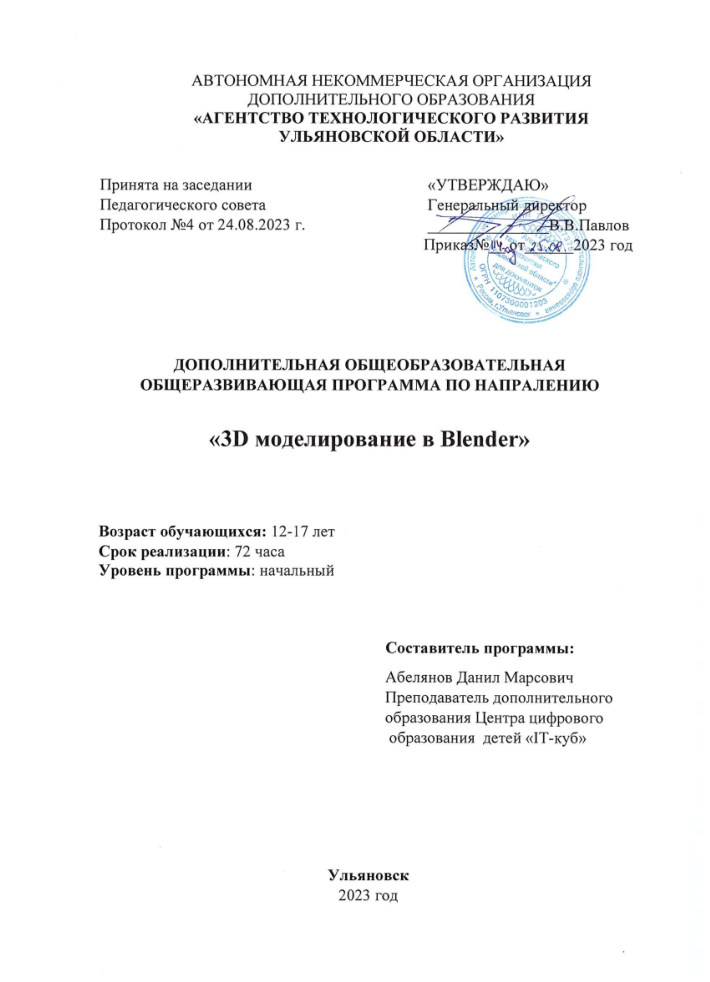 Содержание дополнительной общеразвивающей программыПояснительная записка…………………………………………………………3Цели и задачи……………………………………………………………………5Планируемые результаты………………………………………………………7Учебный план……………………………………………………………………7Содержание учебного плана……………………………………………………8Календарный учебный график…………………………………………………9Формы аттестации………………………………………………………………12Оценочные материалы…………………………………………………………..13Методические материалы……………………………………………………….13Условия обеспечения программы………………………………………………13Список литературы…………………………………………………………….15Пояснительная запискаПрограмма имеет техническую направленность.Уровень дополнительной общеразвивающей программы - начальный. Дополнительная общеобразовательная общеразвивающая программа «3D моделирование в Blender» составлена на основе следующих нормативных документов: Федеральный закон от 29 декабря 2012 года № 273-ФЗ «Об образовании в Российской Федерации» (ст. 2, ст. 15, ст.16, ст.17, ст.75, ст. 79);Приказ Министерства просвещения РФ от 27 июля 2022 г. № 629 «Об утверждении Порядка организации и осуществления образовательной деятельности по дополнительным общеобразовательным программам»;Распоряжение Правительства РФ от 31.03.2022 № 678-р «Об утверждении Концепции развития дополнительного образования детей и признании утратившим силу Распоряжения Правительства РФ от 04.09.2014 № 1726-р» (вместе с «Концепцией развития дополнительного образования детей до 2030 года»);Методические рекомендации по проектированию дополнительных общеразвивающих программ № 09-3242 от 18.11.2015 года; СП 2.4.3648-20 Санитарно-эпидемиологические требования к организациям воспитания и обучения, отдыха и оздоровления детей и молодежи;Приказ Министерства образования и науки РФ от 23.08.2017 года № 816 «Порядок применения организациями, осуществляющих образовательную деятельность электронного обучения, дистанционных образовательных технологий при реализации образовательных программ»;«Методические рекомендации от 20 марта 2020 г. по реализации образовательных программ начального общего, основного общего, среднего общего образования, образовательных программ среднего профессионального образования и дополнительных общеобразовательных программ с применением электронного обучения и дистанционных образовательных технологий».Актуальность и отличительные особенностиАктуальность данной программы состоит в том, что она составлена с учётом современных потребностей рынка в специалистах в области информационных технологий, особенно в области моделирования.Научившись моделировать в Blender, учащиеся получат мощный и удобный инструмент для решения как учебных, так и прикладных задач. Вместе с тем чистота и ясность его конструкций позволит учащимся потом с легкостью выучить любую другую программу для 3D моделирования.Знания и умения, приобретенные в результате освоения курса, могут быть использованы обучающимися при участии в олимпиадах по моделированию, при решении задач по геометрии, стереометрии, лингвистике и другим наукам, а также они являются фундаментом для дальнейшего совершенствования мастерства 3D моделирования.Данная программа дает возможность детям творчески мыслить, находить самостоятельные индивидуальные решения, а полученные умения и навыки применять в жизни. Развитие творческих способностей помогает также в профессиональной ориентации подростков.НовизнаНовизна программы состоит в том, что она учитывает новые технологические уклады, которые требуют новый способ мышления и тесного взаимодействия при постоянном повышении уровня междисциплинарности проектов, а также использует новые формы диагностики и подведения итогов реализации программы, выполняемые в формате защиты проектов.В основу программы «3D моделирование в Blender» заложены принципы модульности практической направленности, что обеспечит вариативность обучения. Содержание учебных модулей направлено на:−	детальное изучение алгоритмизации;−	реализацию межпредметных связей;−	организацию проектной и исследовательской деятельности.Адресат дополнительной общеразвивающей программы.Краткая характеристика обучающихсяПрограмма предназначена для детей, проявляющих интерес к 3D моделированию, стремящимся к саморазвитию, профессиональному самоопределению, имеющим начальные представления о моделировании.Возрастные особенностиПрограмма предназначена для детей 12-17 лет.Объеме и сроке освоения дополнительной общеразвивающей программы -общее количество учебных часов, запланированных на весь период обучения, необходимых для освоения программы 72 часа;-продолжительность программы полгода.Форма(ы) обучения:При изучении тем программа предусматривает использование фронтальной, индивидуальной и групповой формы учебной работы обучающихся.При организации занятий по курсу «3D моделирование в Blender» для достижения поставленных целей и задач используются формы проведения занятий с активными методами обучения:−	занятие в форме проблемно-поисковой деятельности;−	занятие с использованием межпредметных связей;−	занятие в форме мозгового штурма;−	занятие в форме частично-поисковой деятельности.Особенности организации образовательного процессаПрограмма предназначена для учащихся, проявляющих повышенный интерес к 3D моделированию. Программа имеет практическую направленность с ориентацией на реальные потребности, соответствующие возрасту ученика.Ключевым элементом обучения является проектная деятельность, которая ориентирована на использование знаний, умений и навыков, полученных в ходе обучения, для постановки и решения практических задач, которые носят прикладной характер. Она позволяет учащимся участвовать в создании конкретного результата и научиться работать в условиях ограниченного времени, под руководством заказчика, презентовать проект, а также обрести навыки профессиональной коммуникации с контрагентами.Состав группыРазновозрастной. Возраст – 12 до 17 лет. Наполняемость группы – 12 человек.Режим занятийПродолжительность занятия – 2 академических часа. Типы занятий: теоретические, практические, комбинированные, контрольные.Периодичность и продолжительность занятийЧетыре часа один раз в неделю или два часа по два раза в неделю с разницей между занятиями не менее 1 дня.Цель и задачи программыЦель: создание условий для изучения методов моделирования в программе Blender, рассмотрение различных парадигм моделирования, предлагаемых этим инструментом (полигональная, твердотельная, процедурная), подготовка к использованию как интерфейса, так и методов моделирования в Blender в учебной и последующей профессиональной деятельности в различных предметных областях.Задачи:Обучающие задачи:работать с информацией: находить с применением правил поиска в компьютерных сетях, оценивать и использовать информацию из различных источников при выполнении заданий и проектов по различным темам;определять результат выполнения алгоритма при заданных исходных данных, узнавать изученные алгоритмы создания моделей, создавать на их основе модификаций, понимать функциональные особенности нодов;разрабатывать и использовать компьютерно-математические модели, оценивать числовые параметры моделируемых объектов, анализировать готовые модели на предмет соответствия реальному объекту;самостоятельно ставить и формулировать для себя новые задачи, развивать мотивы своей познавательной деятельности;самостоятельно планировать пути решения поставленной проблемы для получения эффективного результата;критически оценивать правильность решения учебно-исследовательской задачи;корректировать свои действия, вносить изменения в программу и отлаживать её в соответствии с изменяющимися условиями;организовывать учебное сотрудничество и совместную деятельность с учителем и сверстниками в процессе проектной и учебно-исследовательской деятельности;Воспитательные задачи:правила работы с компьютером и технику безопасности;основные предметные понятия («информация», «алгоритм», «модель») и их свойства;основы современного интерфейса для моделирования;базовые и сложные меши, способы организации процедурной и модифицированной моделей;технику ведения проектной деятельности.Развивающие задачи:исследовательской, проектной и социальной деятельности, строить логическое доказательство;использования, создания и преобразования различных символьных записей, схем и моделей для решения познавательных и учебных задач в различных предметных областях, исследовательской и проектной деятельности;разработки эффективных алгоритмов на основе изучения инструментов моделирования Blender;использования специальных средств и аддонов интерфейса Blender;алгоритмического и логического мышления, грамотной разработки модели;проектирования, разработки, документирования и представления собственных проектов;самообразования - периодической оценкой своих успехов и собственной работы самими обучающимися.Планируемые результатыОсвоение детьми программы направлено на достижение комплекса результатов в соответствии с концепцией развития системы дополнительного образования.Личностные планируемые результаты:1. Сформирована дисциплина в компьютерном классе; 2. Созданы условия для творческой самореализации: конкурсы, фестивали, выставки и т.д.; 3. Умеют взаимодействовать в группах;4. Сформирована мотивация к самостоятельной творческой деятельности; 5. Аккуратен при работе в программе моделирования; 6. Будет развита мотивация к самостоятельной и групповой творческой деятельности; 7. Будет развита взаимопомощь к другим обучающимся.Предметные планируемые результаты:1. Сформирован алгоритм работы в среде моделирования с учетом особенностей растровой и векторной графики;2. Сформированы навыки создания собственных растровых и векторных изображений, используя базовый набор инструментов графических программ, а также средствам обработки готовых рисунков с целью воплощения новых творческих задач; 3. Обучающиеся ознакомлены с основами топологии в рамках изучения методов построения моделей в Blender;4. Владеет интерфейсом на примере работы с композициями; 5. Результаты деятельности обучающихся будут проанализированы и представлены в виде презентации творческих работ, в котором будут содержаться работы обучающихся, выполненные за период обучения. В течение учебного года планируется принимать участие в конкурсах на разных уровнях.Метапредметные планируемые результаты:1. Развито наглядно-образное, образное и пространственное мышление, при работе с объектами моделирования;2. Повышен уровень развития воображения, фантазии, памяти при выполнении самостоятельных работ творческого характера; 3. Повышен интерес к работе с векторной и растровой графикой; 4. Развит творческий потенциал обучающихся;5 Умение выступать на публике, в классе.Учебный планСодержание учебного плана1 Модуль 1. Введение в моделирование1. Знакомство с особенностями работы в Blender.Теория: Инструктаж по технике безопасности и правилам противопожарной безопасности. Знакомство с интерфейсом. Настройка Blender’a.Практика: Средства управления и ориентирования в Blender, настройка.Формы контроля: Тестирование.2. Основные инструменты создания моделей.Теория: Знакомство с основными хоткеями моделирования. Изучение методов выдавливания, вставки, масштабирования, поворота. Использование функций по осям. Добавление объектов.Практика: Создание простых low-poly моделей.Формы контроля: Творческий проект.3. Топология и базовые формы объектов.Теория: Изучение основ компьютерной графики и меша объекта. Изучение и выявление отличий таких фигур как tris, quad, n-gon.  Практика: Преобразование одних фигур в другие.Формы контроля: Самостоятельная работа.4. Работа с координатной сеткой.Теория: Изучение способов координации по нормалям и локальным осям координат. Использование привязки к вершинам, рёбрам, граням, курсору.Практика: Создание модели по координатной сетке.Формы контроля: Тестирование.5. Воксельная графика.Теория: Изучение и выявление различий пикселей и вокселей. Разработка алгоритма создания воксельной модели.Практика: Создание воксельной модели.Формы контроля: Творческий проект.6. Базовые ошибки при создании модели.Теория: Изучение принципов выявления ошибок при моделировании. Изучение автоматических способов избавления от ошибок.Практика: Избавление от ошибок на готовой модели.Формы контроля: Самостоятельная работа.7. Построение модели по референсу.Теория: Изучение принципов использования референсов в программе.Практика: Создание модели по референсу.Формы контроля: Творческий проект.Календарный учебный график программы «3D моделирование в Blender» на 2023-2024 учебный годСроки учебных периодов: 
1 полугодие – с 11.09.2023-31.12.2023;Формы аттестацииВходная, текущая и выходная диагностики1.Тестовые, контрольные, срезовые задания (устный опрос, письменный опрос, тестирование).2. Создание проблемных, затруднительных заданий (решение проблемных задач, шаблоны-головоломки и т.п.).3. Демонстрационные: организация выставок, конкурсов, соревнований, презентация.4. Анкетирование.5. Проект.6. Педагогическая диагностика.7. Передача обучающемуся роли педагога.8. День творчества в кружках.9. Самооценка обучающихся своих знаний и умений.10. Комбинированная: анкетирование, наблюдение, решение проблемы.11. Индивидуальные карточки с заданиями различного типа.12. Групповая оценка работ.13. Тематические кроссворды.14. Собеседование.15. Деловые игры.16. Творческий отчет (концерт, выставка и т.п.).17. Защита рефератов.18. Домашнее задание на самостоятельное выполнение.19. Карта индивидуальных достижений.20. Зачет.Критерии оцениванияОценочные материалы1) Оценочными средствами для диагностирования уровня сформированности компетенции — «знать» могут быть: тестовые задания; вопросы для устного собеседования (опрос, рубежный контроль) и др.2) Оценочными средствами для диагностирования уровня сформированности компетенции — «уметь» могут быть: тематические практические задания (работы), письменные работы; типовые задачи, задачи по анализу конкретных ситуаций и др.3) Оценочными средствами для диагностирования уровня сформированности компетенции — «владеть» могут выступать: комплексные практические задания (работы), выполнение и защита курсовых работ/проектов, контрольных работ, индивидуальные творческие задания (индивидуальные задания), перечень дискуссионных тем для проведения круглого стола, кейс — стади, деловые/ролевые игры, научно-исследовательские работы, практико-ориентированные задания и др.4) Оценочными средствами, используемыми в рамках промежуточной аттестации обучающихся, проводимой в форме зачетa являются вопросы зачету и (или) задания.Методические материалыметодические рекомендации,методические указания,конспекты отдельных дисциплин,тексты лекций,буклеты,инструкции,плакаты,чертежи,схемы,видеоролики,видеофильмы,нормативные документы, определяющие деятельность в конкретном направленииУсловия обеспечения программыМатериально-техническое обеспечениеДля электронного обучения и обучения с применением дистанционных образовательных технологий используются технические средства, а также информационно-телекоммуникационные сети, обеспечивающие передачу по линиям связи указанной информации (образовательные онлайн-платформы, цифровые образовательные ресурсы, размещенные на образовательных сайтах, видеоконференции, вебинары, skype – общение, e-mail, облачные сервисы и т.д.)Объединение располагается в учебном кабинете. Кабинет обеспечен соответствующей мебелью: рабочими столами, стульями, компьютерами, программным обеспечением, выходом в интернет, мультимедийной доской, столом для руководителя.Группа учеников состоит из 10-12 человек.Рабочее место оснащено столом, стульями, персональным компьютером или ноутбуком, компьютерной мышью, программным обеспечением.К работе в объединении дети приступают после проведения руководителем соответствующего инструктажа по правилам техники безопасной работы, объявлением темы занятия, плана работы. Новую тему руководитель объясняет с применением технологий мультимедиа.Технические средства обучения:Кабинет (35 кв. м.)Персональный компьютер с процессором не ниже 1,2 Ггц и 256 Мб оперативной памяти с установленной операционной системой Linux или Windows (11 шт.)Цифровой фотоаппарат (1 шт.)МФУ (1 шт.)Выход в ИнтернетГрафические редакторы Gimp, Inkscape, Open Office.org DrawПроектор (1 шт.)Интерактивная доска (1 шт.)Цветной принтер (1 шт.)Список литературыДля педагога1.	Большаков В., 3D-моделирование в AutoCAD, КОМПАС-3D, SolidWorks, Inventor, T-Flex / В. Большаков, А. Бочков, А. Сергеев. – М.: Книга по Требованию, 2016. – 336 c.2.	Большаков Д.И., 3D моделирование / Д.И. Большаков – М.: Техатека, 2011. –  34 с.3.	Бочков М.Д., Основы 3D-моделирования / М.Д. Бочков – СПБ.: Гиперион, 2003. – 106 с.4.	Дацкий М.А. Моделирование сложных объектов / М.А. Дацкий – М.: Максимас, 2015. – 111 с.5.	Залогова Л., Практикум по созданию курса, основанного на компьютерной графике. / Л. Залогова. – М. Лорхен, 2003. – 170 с.6.	Климачева Т., Blender. Техническое черчение и 3D-моделирование / Т. Климачева – М.: БХВ-Петербург, 2012. - 912 c.7.	Короповская В.П., Мясникова О.К. Методические основы создания электронного учебного курса / В.П. Короповская, О.К. Мясникова – М.: ТОТ, 2021. – 180 с.8.	Кузнецов А.А. Технологии будущего / А.А. Кузнецов – М.: НаукБ, 2014. –  47 с.9.	Максимов А. Создание простейших моделей, построение сцены / А. Максимов – М.: Митра, 2011. – 38 с.10.	Основные преимущества 3d моделирования. // CGlinks: сайт. – URL: http://cglinks.ru/archives/7861.11.	Петренко С. Изучаем Blender 3D / С. Петренко – М.: Ниалоандо, 2009. –  542 с.12.	Потемкин А., Компьютерная графика графика. / А.  Потемкин – М.: Лори, 2002. – 444 с. 13.	Прахов А.А., Самоучитель Blender 2.6 / А.А. Прахов – СПБ.: Интерпресса, 2015. – 87 с.14.	Прахов А.А., Самоучитель Blender 2.7 / А.А. Прахов – СПБ.: Интерпресса, 2016. – 96 с.15.	Путко Н.А., Абсолютно всё о Blender / Н.А. Путко – М.: Точка над И, 2019. – 121 с.16.	Рейнбоу В., Энциклопедия компьютерной графики. / В. Рейнбоу – СПБ.: Арус, 2003. – 143 с. 17.	Тельной, В.И. Применение трехмерного моделирования для модернизации инженерного образования в академии / В.И. Тельной, А.В. Рычкова – М.: Ньюмен, 2020. – 95 с.18.	Эпов Д.А., 3D-моделирование в Blender / Д.А. Эпов – М.: Открытые системы, 2023. – 72 с.19.	http://aimgroup.com.ua [Электронный ресурс] О моделях Режим доступа к ст.: http://aimgroup.com.ua/publications/ABOUT_MODELS/.20.	https://www.kp.ru [Электронный ресурс] 3D-технологии моделирования и визуализации в бизнесе: перспективы применения и актуальные решения. Режим доступа к ст.: https://www.kp.ru/guide/3d-tekhnologii.html.Для обучающихсяПутко Н.А., Абсолютно всё о Blender / Н.А. Путко – М.: Точка над И, 2019. – 121 с.Эпов Д.А., 3D-моделирование в Blender / Д.А. Эпов – М.: Открытые системы, 2023. – 72 с.Потемкин А., Компьютерная графика графика. / А.  Потемкин – М.: Лори, 2002. – 444 с.Прахов А.А., Самоучитель Blender 2.7 / А.А. Прахов – СПБ.: Интерпресса, 2016. – 96 с.Прахов А.А., Самоучитель Blender 2.6 / А.А. Прахов – СПБ.: Интерпресса, 2015. – 87 с.Петренко С. Изучаем Blender 3D / С. Петренко – М.: Ниалоандо, 2009. –  542 с.Дацкий М.А. Моделирование сложных объектов / М.А. Дацкий – М.: Максимас, 2015. – 111 с.Для родителей (законных представителей)Путко Н.А., Абсолютно всё о Blender / Н.А. Путко – М.: Точка над И, 2019. – 121 с.Кузнецов А.А. Технологии будущего / А.А. Кузнецов – М.: НаукБ, 2014. –  47 с.Потемкин А., Компьютерная графика графика. / А.  Потемкин – М.: Лори, 2002. – 444 с.Основные преимущества 3d моделирования. // CGlinks: сайт. – URL: http://cglinks.ru/archives/7861.№ п/пРаздел, темаКоличество часовКоличество часовКоличество часовФормы аттестации/ контроля№ п/пРаздел, темаВсегоТеорияПрактикаФормы аттестации/ контроляМодуль 1. «Введение в моделирование»Модуль 1. «Введение в моделирование»Модуль 1. «Введение в моделирование»Модуль 1. «Введение в моделирование»Модуль 1. «Введение в моделирование»Модуль 1. «Введение в моделирование»1Знакомство с особенностями работы в Blender.844Тестирование2Основные инструменты создания моделей.1248Творческий проект3Топология и базовые формы объектов844Самостоятельная работа4Работа с координатной сеткой826Тестирование5Воксельная графика16610Творческий проект6Базовые ошибки при создании модели1284Самостоятельная работа7Построение модели по референсу826Творческий проектИтого723042№ п/пМесяцЧислоВремя проведенияКоличество часовТема занятияФорма занятияФорма контроляМесто проведенияПримечание1.2История и предпосылки появления Blender.ОбъяснениеТестирование2.2Понятие интерфейса моделирования. Настройка компонентов. ЛекцияТестирование3.2Понятие интерфейса моделирования. Настройка компонентов.ИллюстрацияСамостоятельна работа4.2Пояснение интерфейса программы. Основы добавления и перемещения объектовЛекцияТестирование5.2Пояснение интерфейса программы. Основы добавления и перемещения объектовПрактическая работа на ПКТворческая работа6.2Пояснение интерфейса программы. Основы добавления и перемещения объектовПрактическая работа на ПКТворческая работа7.2Разбор алгоритмов создания моделей.ЛекцияСамостоятельная работа8.2Разбор алгоритмов создания моделей.ЛекцияСамостоятельная работа9.2Разбор алгоритмов создания моделейПрактическая работа на ПКТворческий проект10.2Разбор алгоритмов создания моделейПрактическая работа на ПКТворческий проект11.2Разбор алгоритмов создания моделейПрактическая работа на ПКТворческий проект12.2Разбор алгоритмов создания моделейПрактическая работа на ПКТворческий проект13.2Разбор топологии. Отличие Tris, Quad и N-gon полигонов. Типы преобразования.ЛекцияТестирование14.2Разбор топологии. Отличие Tris, Quad и N-gon полигонов. Типы преобразования.ЛекцияТестирование15.2Разбор топологии. Отличие Tris, Quad и N-gon полигонов. Типы преобразования.Практическая работа на ПКСамостоятельная работа16.2Разбор топологии. Отличие Tris, Quad и N-gon полигонов. Типы преобразования.Практическая работа на ПКСамостоятельная работа17.2Координатное пространство. Привязка, поосевое моделирование.ИллюстрацияТестирование18.2Координатное пространство. Привязка, поосевое моделирование.Практическая работа на ПКСамостоятельная работа19.2Координатное пространство. Привязка.Практическая работа на ПКСамостоятельная работа20.2Координатное пространство. Поосевое моделирование.Практическая работа на ПКСамостоятельная работа21.2Воксельная графика. Разбор кубов для создания моделей. Удаление внутренних граней.ЛекцияТестирование22.2Воксельная графика. Разбор кубов для создания моделей. ИллюстрацияТестирование23.2Воксельная графика. Удаление внутренних граней.ИллюстрацияТестирование24.2Воксельная графика. Разбор кубов для создания моделей. Практическая работа на ПКТворческий проект25.2Воксельная графика. Удаление внутренних граней.Практическая работа на ПКТворческий проект26.2Воксельная графика. Сборка вокселей.Практическая работа на ПКТворческий проект27.2Воксельная графика. РетушированиеПрактическая работа на ПКТворческий проект28.2Воксельная графика. ОптимизацияПрактическая работа на ПКТворческий проект29.2Базовые ошибки. Дублирование вершин и способы избавления.ИллюстрацияСамостоятельная работа30.2Базовые ошибки. Оптимизация полигонов, сведение к Quad.ИллюстрацияСамостоятельная работа31.Базовые ошибки. Оптимизация полигонов, сведение к Quad.ИллюстрацияСамостоятельная работа32.2Базовые ошибки. Переворот сторон полигона. Инструмент Flip.ИллюстрацияСамостоятельная работа33.2Базовые ошибки. Переворот сторон полигона. Инструмент Flip.ИллюстрацияСамостоятельная работа34.2Создание модели по референсу.Практическая работа на ПКТворческий проект35.2Создание модели по референсу.Практическая работа на ПКТворческий проект36.2Создание модели по референсу.Практическая работа на ПКТворческий проект